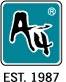 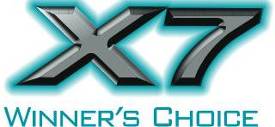 Программное обеспечение Oscar Mouse Editor (Преимущество в игре)Руководство пользователяМодели: XL-771K, XL-755K, XL-740K, XL-730K, XL-750MK, XL-750BK,X-748K, X-738K, X-718K, X-710MK, X-710BK, X-705K, X-755Kwww.a4tech.ruУстановка ПО "Oscar Mouse Editor” (Примечание: драйвер для Windows 2000, XP, XP (x64), 2003(x64) и VISTA x86)Подключение мышиИспользование ПО Oscar Mouse Editor Программирование кнопок мыши в “Optional Macro”:Функционирование ПО “OSCAR Mouse Editor” Обычная компьютерная мышь ограничена настройками по умолчанию, даже для программируемых опций есть ограничения по выбору приложений. Отличие Редактора Oscar A4Tech “Oscar Mouse Editor” прорывается через этот барьер, пользователи в состоянии установить самодельные программы при использовании простых логических команд (, типа "Цикла", "Если", "Равный", "Интервальное Повторение", + "Перехода" и т.д.) или при использовании комбинаций команды (как "Изменение Задержки между командами, ", " Управление курсорными абсолютными/относительными смещениями", "Имитация мыши", "Имитация клавиатуры", "Запоминание повторяемых действий клавиатуры и мыши " ... и т.д.), . Кроме того, вместо сложных и повторных операций мыши, Вы можете запрограммировать мышь выполнять любые игровые трюки с одним щелчком без установки драйвера. Простота, высокая эффективность, и подавляющая власть Оскара принесут Вам беспрецедентный опыт и доминирование в игре! Сайт Обмена Скриптами Oscar Помимо программирования предпочтительных скриптов, вы можете также поделиться ими через "Сайт Обмена Скриптами Oscar" для того, чтобы совместно использовать с другими, или загрузить предпочтительные скрипты, чтобы модернизировать вашу мышь. Для получения дополнительной информации, пожалуйста, посетите www.x7.cn/Oscaren  Что такое скрипт? И чем скрипт может помочь Вам? Прежде, чем продолжать, необходимпо понять, что значит термин «скрипт», чтобы Вы смогли полноценно использовать мощное программное обеспечение Оскар. Скрипт - специальный формат файла, используемый в пределах программного обеспечения Оскара. После того, как скрипт команды собран, его можно сохранить в скрипт-файле, и хранить непосредственно в встроенной памяти мыши. Таким образом, мышь преобразовывается в специальную мышь со скриптом и запрограммированной функцией для каждой кнопкой. Например, скрипт-файл «CS» - самодельный скрипт-файл для игры в Counter Strike, и когда это активизировано, все кнопки мыши исполняют предварительно установленные специальные команды управления. 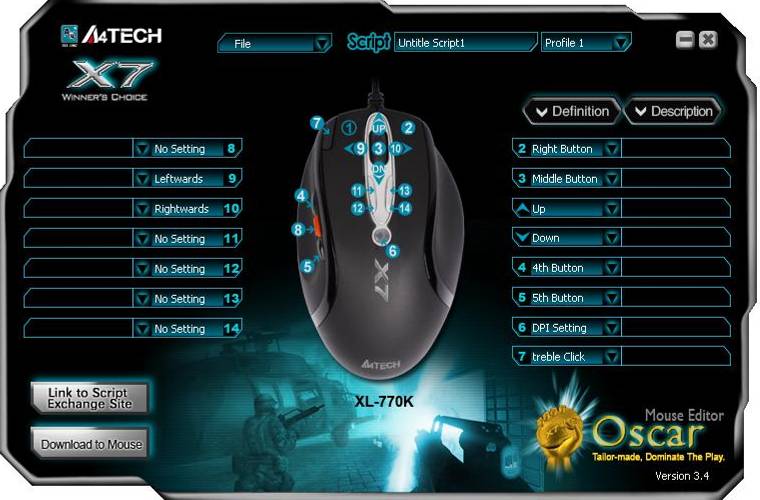 Главное меню Oscar Показывает возможные настройки для каждой кнопкиВыберете любую опцию клавиши в «Основном меню Oscar», появится перечень возможных задач «Меню Задач» для каждой.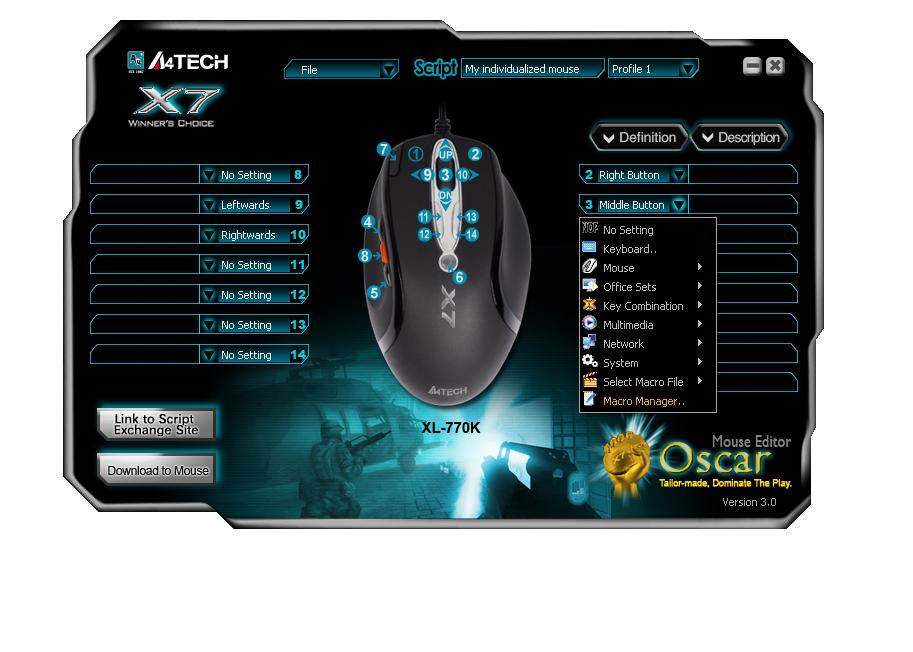 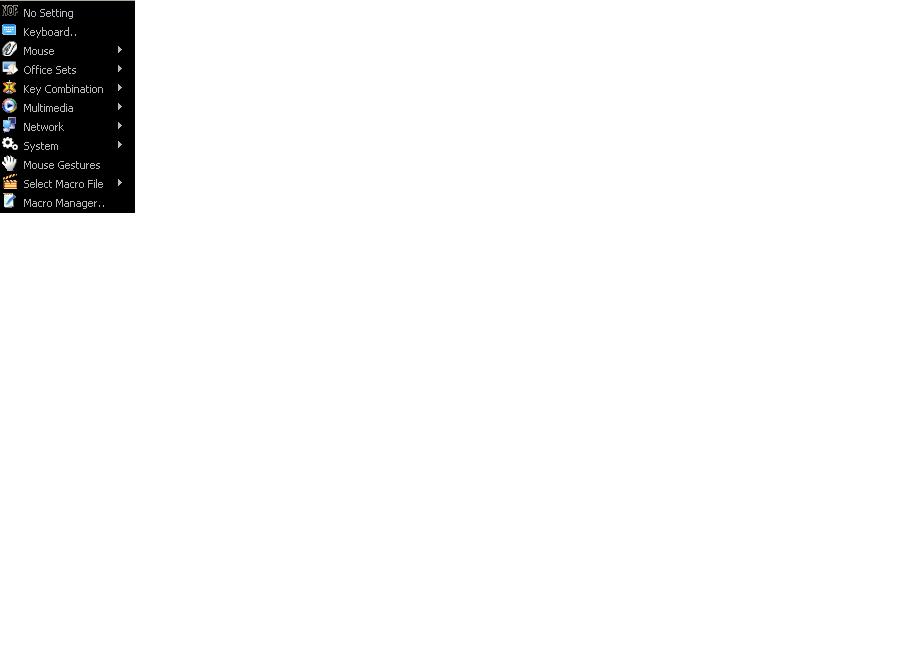 Программирование кнопок мыши в “Макро Менеджере”Основные функции “Макро Менеджера”Нажмите любую кнопку опций из "Основного Меню Oscar" и выберете "Макро Менеджер" из "Опускающегося меню Задач"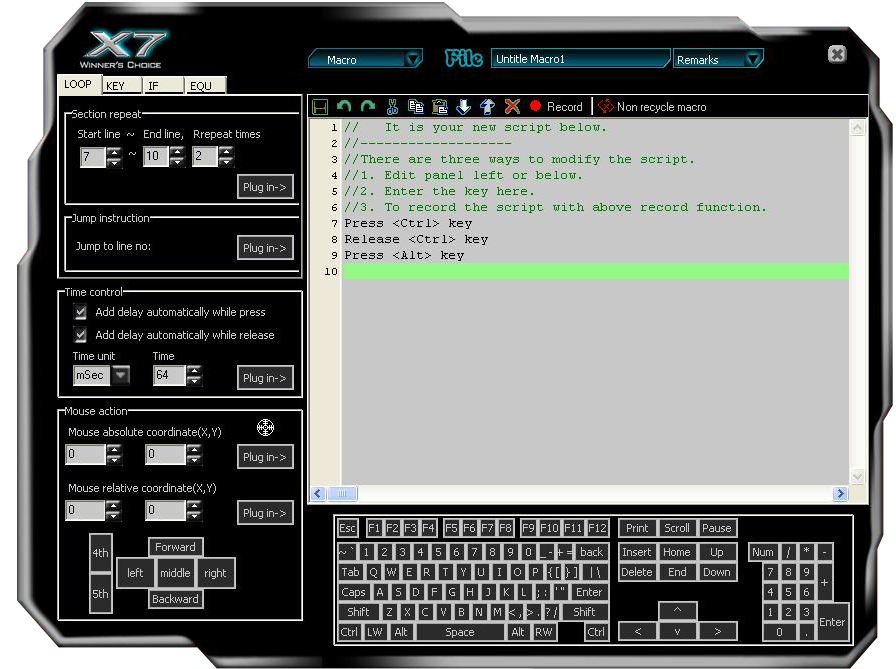 Меню Макро Менеджера Обзор и использованиеОбласть программирования МакроB. Инструменты для редактирования “Меню Макро Менеджера”C. Нецикличный МакроD. Запись действий мыши и Клавиатуры E. Область Макро ПрограммированияF. Область управления временем G. Курсор Управления, Абсолютное / Относительное СмещениеДополнительные функции “Oscar Mouse Editor”Установки DPI “Установки DPI” и “Цветовая индикация” Мышь снабжена переключением DPI с цветовой индикацией. Вы можете выбрать подходящий уровень чувствительности посредством ПО Oscar:Модели: XL-755K, XL-740K, XL-730K, XL-750MK, XL-750BK, XL-771K, XL-770K（Laser Mouse）Модель: X-738K, X-718BK, X-748K（Оптическая мышь）Модель:X-710K, X-710MK, X-710BK,X-705K, X-755K（Оптическая мышь）Программирование DPI2 способа изменить режим DPI мыши для подбора подходящей скорости перемещения курсора:Примеры использования в игреПример 1: В Windows, 1 Нажмите для исполнения «Двойного Нажмитеа» или «одного Нажмитеа»Пример 2: В «шутерах»: погасить отдачу оружия при стрельбе, чтобы повысить точность Example 3: In the "First Person Shooter" game, 1 click to turn around 180 degrees Example 4: In "First Person Shooter" game, 1 click to suppress gun’s recoil by changing cursor relative displacement.Example 5：In “CS” game, 1 Click to Buy All Weapons and AccessoriesExample 6： Quick perform settings in the “PROE2001” This example requires initial setup in the three parts, respectively they are computer settings, PROE software settings and Oscar mouse editor software settings.Example 7： Press the “designated button” and synchronously move the mouse towards “,,  and ” to directly perform “Zoom In, Zoom Out, “I E and E-mail”. 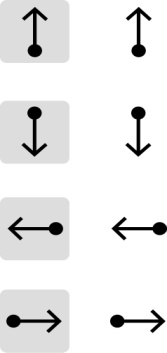 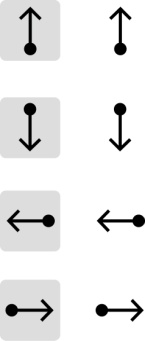 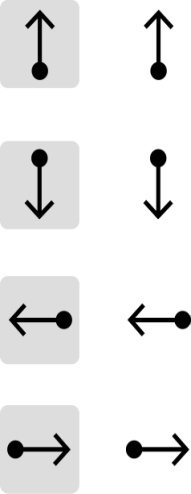 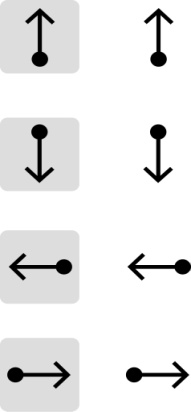 Игровая мышь Oscar Модель: XL-770K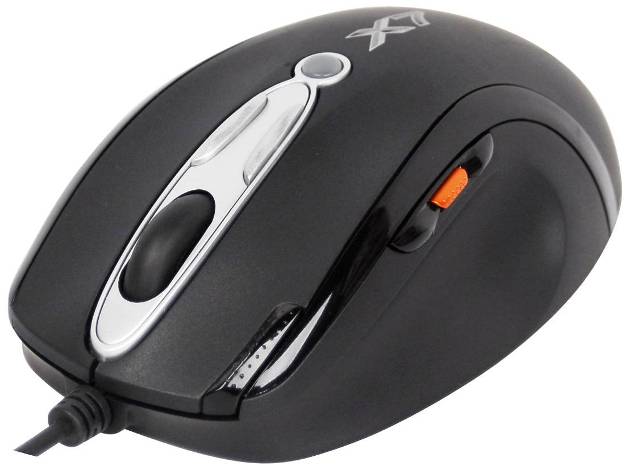 Модель: XL-771K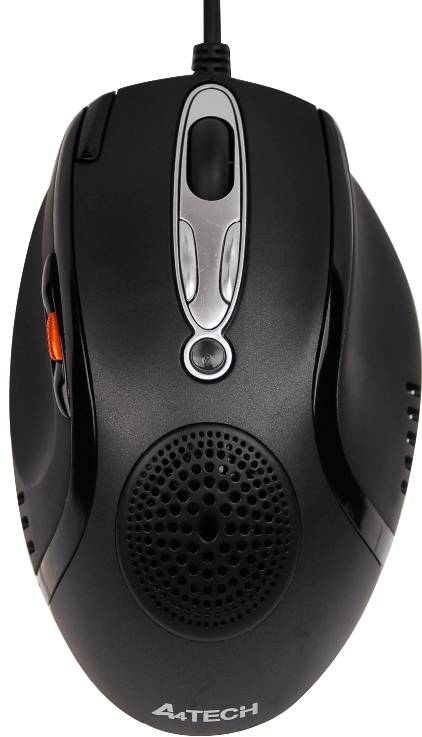 Модель: XL-755K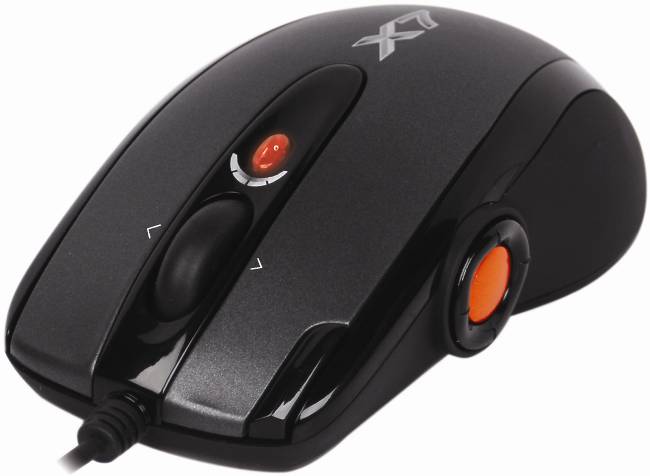 Модель: XL-730K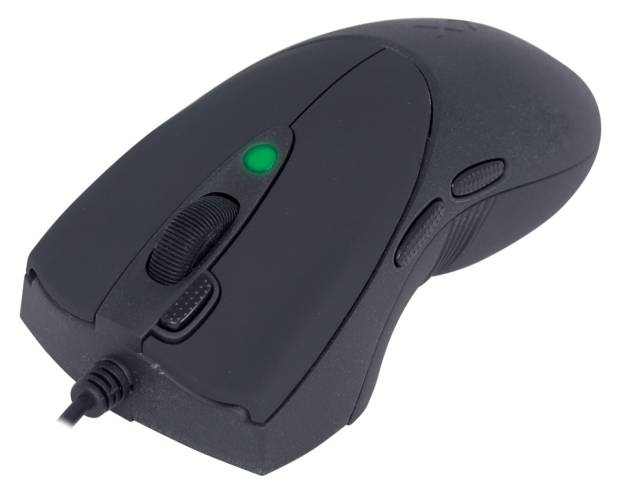 Модель: XL-750K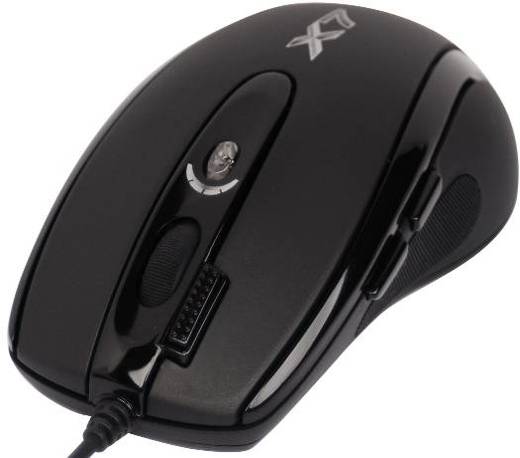 Спецификации THIS DEVICE COMPLIES WITH PART 15 OF THE FCC RULES. OPERATION IS SUBJECT TO FOLLOWING TWO CONDITIONS: (1) THIS DEVICE MAY NOT CAUSE HARMFUL INTERFERENCE AND (2) THIS DEVICE MUST ACCEPT ANY INTERFERENCE RECEIVED, INCLUDING INTERFERENCE THAT MAY CAUSE UNDESIRED OPERATION.Federal Communications Commission RequirementsThe equipment has been tested and found to comply with the limits for Class B Digital Device, pursuant to part 15 of the FCC Rules. These limits are designed to provide reasonable protection against harmful interference in a residential installation. This equipment generates uses and can radiate radio frequency energy and, if not installed and used in accordance with the instruction, may cause harmful interference to radio communication. However, there is no guarantee that interference will not occur in a particular installation. If this equipment does cause harmful interference to radio or television reception, which can be determined by turning the equipment off and on, the user is encouraged to try to correct the interference by one or more of the following measures: Reorient of relocate the receiving antenna.Increase the separation between the equipment and receiver.Connect the equipment into an outlet on a circuit different from that to which the receiver is connected.Consult the dealer or an experienced radio/TV technician for help. THE CHANGES OR MODIFICATIONS NOT EXPRESSLY APPROVED BY THE PARTY RESPONSIBLE FOR COMPLIANCE COULD VOID THE USER’S AUTHORITY TO OPERATE THE EQUIPMENT.This device complies with Part 15 of the FCC Rules. Operation is subject to the following two conditions: (1) This device may not cause harmful interference, and(2) This device must accept any interference received, including interference that may cause undesired operation.fOR LASER MOUSERegulatory Information:
Tested to comply with FCC (U.S. Federal Communications Commission) Standards. For home or office use. Not intended for use in machinery, medical or industrial applications. Any changes or modifications not expressly approved by A4Tech could void the user's authority to operate this device.Information About Laser Devices:
This device complies with International Standard IEC 60825-1:2001-08 for a Class 1 laser product. This device also complies with 21 CFR 1040.10 and 1040.11 except for deviations pursuant to Laser Notice No.50, dated July 26, 2001.
- This device emits a collimated (parallel) beam of infrared light (invisible to the user).
- Peak Wavelength range: 832~865 nanometers.Caution
Use of controls or adjustments or performance of procedures other than those specified herein may result in hazardous radiation exposure.
- Do not disassemble the device.Техническая поддержкаЗа технической поддержкой обращайтесь на www.a4tech.ru **Производитель вправе вносить изменения в спецификации продукции A4 TECH без предупреждения.A. Перед установкой ПО Oscar , деинсталлируйте ПО Oscar  для другий мышей.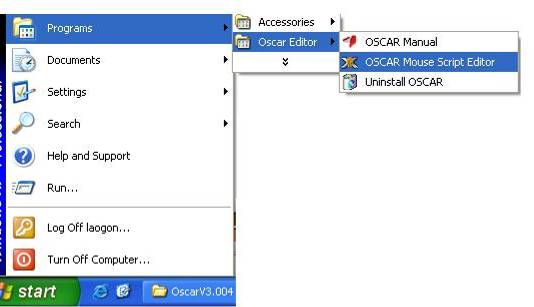 B. Вставьте диск с ПО Oscar.C. Следуйте указаниям по установке.D. После удачной установки ПО на рабочем столе появится ярлык Oscar “” .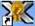 Или Найдите “Oscar Editor” через панель задач в списке программ. (Если вы не нашли Oscar в списке, необходимо переустановить ПО)E. Перезагрузите компьютер после установки.Для удаления драйвера: START>> PROGRAMS>>Oscar Editor>>Uninstall OSCAR.Для удаления драйвера: START>> PROGRAMS>>Oscar Editor>>Uninstall OSCAR.1: Вставьте USB-штекер мыши в USB-порт компьютера.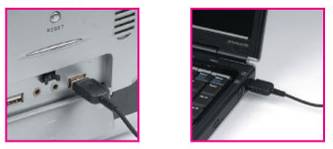 2: Компьютер автоматически определит вашу мышь.3: В противном случае:1. Отсоедините и повторно воткните USB-штекер мыши.2. Попробуйте подключить к другому USB-порту.Мышь “plug and play”, не требует установки драйвера. Для настройки функций кнопок мыши установите предварительно ПО.Мышь “plug and play”, не требует установки драйвера. Для настройки функций кнопок мыши установите предварительно ПО.1: Откройте Main Menu ПО Oscar Mouse EditorДважды нажав на иконку “Oscar Editor” “” на рабочем столе. 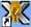 или START >> PROGRAM >> Oscar Editor. Появится Основное меню, как показано справа.Step 2: Вы можете программировать кнопки мышкиStep 3: Выберете функцию для каждой кнопки мыши из перечня.Step 4: После того, как все кнопки будут запрограммированы, вы можете сохранить данный скрипт, например, как “Game Play , который можно будет найти в Script option Основного меню “Main Menu”.Step 5: нажмите “Download to Mouse” для сохранения установок в памяти мыши.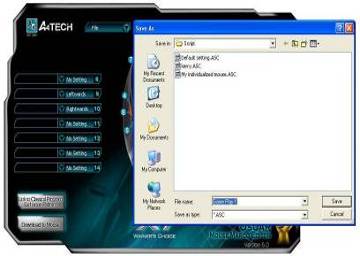 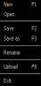 ФункцииФункцииДоступные задачиОпциональная МакрокомандаБез настроекСистемные настройки по умолчанию или функции не выбраныОпциональная МакрокомандаКлавиатураЛюбая клавиша или комбинацияОпциональная МакрокомандаМышьЛевая кнопка, правая кнопка, Средняя кнопка, 4-я кнопка, 5-кнопка, Вверх, Вниз, Влево, Вправо Опциональная МакрокомандаНастройки ОфисаУвеличить & Уменьшить, Вставить текст, Paste Text, Открытие исполняемого файла: “EXE & COM &BAT”Примечание: Если выбрано «Вставить текст» в «Настройках Офиса», на экране появится «Рис. А», как показано, Вы можете ввести текст для вставки. 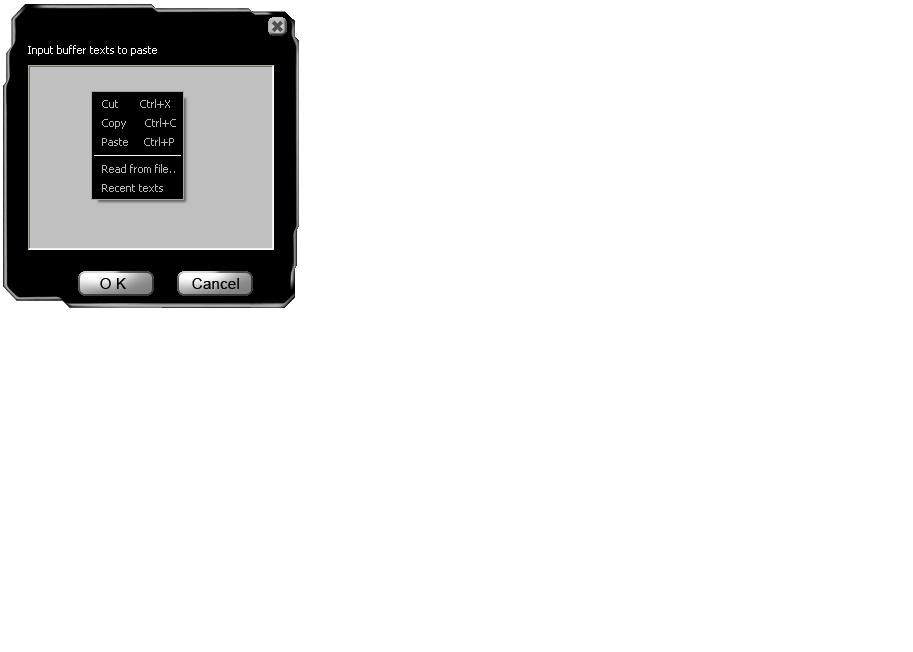 Опциональная МакрокомандаКомбинация клавиш1. Текстовые команды: “Вырезать (Ctrl+X), Копировать (Ctrl+C), Вставить (Ctrl+V), Удалить, Поиск (Ctrl+F), Выделить все (Ctrl+A), Восстановить (Ctrl+Y), Отменить(Ctrl+Z).2. Файловые команды: “Новый файл (Ctrl+N), Открыть файл (Ctrl+O), Сохранить как, (Ctrl+S), Печать (Ctrl+P)Опциональная МакрокомандаМультимедиаMedia Player, Предыдущая запись, Последующая запись, Стоп, Воспроизвести/Пауза, Отключение звука, Уменьшить громкость, Увеличить громкость.Опциональная МакрокомандаСетьНазад, Вперед, Стоп, Поиск, Обновить, Избранное, IE, Электронная почта Опциональная МакрокомандаСистемаКалькулятор, Мой компьютер, Спящий режим, Выкл. питание Опциональная МакрокомандаПеремещение мышиНажмите "Необходимую кнопку", и переместите вашу мышь в 16 различных направлениях, чтобы выполнить функции, типа "Увеличить, Уменьшить, Предыдущая страница, Следующая страница» до 16 функций. Опциональная МакрокомандаВыбрать Макро файлСуществует несколько примеров скриптов в “Select Macro file” для демонстрации возможностей ПО посредством загрузки соответствующего скрип-файла в память мыши. Кроме того, загрузите предпочтительные скрипты, чтобы без усилий модернизировать вашу мышь через "Сайт Обмена Скриптами". Для получения дополнительной информации, пожалуйста, посетите www.x7.cn/oscarenПрограммирование МакрокомандыМакро Менеджер...Вы можете записать все действия мыши и клавиатуры и запрограммировать вашу мышь на выполнение сложных и повторных команд за доли секунды!1: Любой кнопкой из "Основного Меню Oscar", выбрать " Макро Менеджер" из "Опускающегося меню Задач". "Менеджер Макрокоманды Меню" выскочит как показано справа; Вы можете редактировать ваш макроскрипт и затем применить к кнопкам соответственно (см. ниже, "как редактировать макрокоманду скрипта").2: После окончания, нажмите значок  и следуйте указаниям на экране, чтобы закончить сохранение макрокоманды скрипта. Имя Macro-файла появляется в ключевом столбце "Главного Меню".2: После окончания, нажмите значок  и следуйте указаниям на экране, чтобы закончить сохранение макрокоманды скрипта. Имя Macro-файла появляется в ключевом столбце "Главного Меню".3: Нажмитените “Загрузить в память мыши” для сохранения скрипт в памяти мыши.3: Нажмитените “Загрузить в память мыши” для сохранения скрипт в памяти мыши.Примечание: В любое время, только скрипт-файл, сохраненный в мыши будет активизирован. Чтобы активизировать любой новый скрипт-файл, Вы должны каждый раз загружать скрипт-файл на мышь: Из главного меню, щелкните “Загрузить в память мыши”, отобранный скрипт-файл будет загружен в встроенную память мыши. Скрипт будет активизирован сразу после успешного завершения загрузки.Примечание: В любое время, только скрипт-файл, сохраненный в мыши будет активизирован. Чтобы активизировать любой новый скрипт-файл, Вы должны каждый раз загружать скрипт-файл на мышь: Из главного меню, щелкните “Загрузить в память мыши”, отобранный скрипт-файл будет загружен в встроенную память мыши. Скрипт будет активизирован сразу после успешного завершения загрузки.Вы можете редактировать детали макрокоманды в "Области Макро Программирования". Вы можете ввести команды, перемещая мышь и нажимая на иллюстрации мыши / клавиатуры слева и снизу. Каждое действие, которое Вы предпринимаете, будет немедленно зарегистрировано и напечатано в "Области Макро Программирования". Выполнив все действия, щелкните "Сохранить" макро, который будет позже отнесен к названию макрокоманды для кнопки мыши, которую Вы выбрали ранее.Вы можете использовать инструментальные средства, чтобы построчно редактировать команды мыши и клавиатуры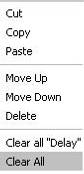 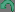 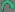 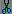 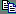 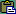 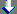 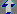 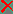 Когда “Цикличный макро” активирован, доступны только две опции:A: "Нажать, чтобы запустить, отпустить, чтобы остановить": Если эта опция выбрана, макрокоманда будет выполняться непрерывно, в то время как клавиша нажата, и не остановится, пока та же самая клавиша не будет отпущена. B: "Нажать, чтобы запустить, повторно нажать, чтобы остановить": Если эта опция будет выбрана, макрокоманда будет выполнятся, в то время как клавиша нажата, , и не остановится, пока другая клавиша не будет нажата. 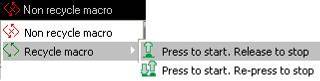 Есть другой удобный и полезный способ редактировать макрокоманды. Активируя "Запись действий Мыши и Клавиатуры" в "Меню Макро Менеджера", Вы сможете "дублировать" каждое фактическое действие мыши или клавиатуры соответствующими командами, разграниченными надлежащим интервалом времени, а также записать и напечатать их синхронно. Следуйте указаниям, чтобы увидеть, как это работает:Есть другой удобный и полезный способ редактировать макрокоманды. Активируя "Запись действий Мыши и Клавиатуры" в "Меню Макро Менеджера", Вы сможете "дублировать" каждое фактическое действие мыши или клавиатуры соответствующими командами, разграниченными надлежащим интервалом времени, а также записать и напечатать их синхронно. Следуйте указаниям, чтобы увидеть, как это работает:1: В “В главном меню Oscar”, выберете кнопку, которую собираетесь редактировать и выберете свойства “Макро Менеджера”, как показано. Появится “Меню Макро Менеджера”.2: В “Меню Макро Менеджера” Нажмитените иконку “Запись” ” >> нажмите “F11” на клавиатуре – начата запись действий.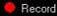 3: Теперь Вы можете начать совершать любые действия мышкой и клавиатурой. Каждое действие мыши и клавиатуры, соответствующие команды печатаются синхронно в "Макро-Программной Области". 4: Нажмите “F12” для завершения редактирования и Нажмитените на иконку ”” для сохранения. Меню Макро МенеджераВы можете редактировать детали макрокоманды в "Области Макро Программирования". Вы можете ввести команды, перемещая мышь и нажимая на иллюстрации мыши / клавиатуры слева и снизу. Каждое действие, которое Вы предпринимаете, будет немедленно зарегистрировано и напечатано в "Области Макро Программирования". Выполнив все действия, щелкните "Сохранить" макро, который будет позже отнесен к названию макрокоманды для кнопки мыши, которую Вы выбрали ранее."Управление Временем" является модулем времени, исчисляемом в Минутах, Секундах или мсек для Вашего выбора, чтобы редактировать в командной строке. Вы можете поставить галочку, решив, установить ли время задержки на нажатие или отпуск, как Вам необходимо. Чтобы вставить элемент управления временем в командную строку, просто нажмите, "Включить", и Вы увидите, что новая команда управления временем добавлена в командной строке. Панель управления временем обычно используется вместе с областью мыши или областью клавиатуры, так, чтобы разграничить во времени команды друг от друга.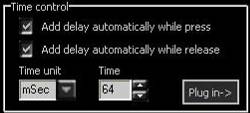 Курсор Управления, Абсолютное / Относительное СмещениеВ области мыши имеется иконка абсолютной координаты , Нажмите и перемещение абсолютной координаты (X, Y) будет отображено в значениях абсолютной координаты мыши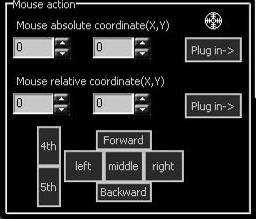 Пример:  Смотрим свойства файла “T6”Задача: Настроить среднюю кнопку под нажатие правой кнопки мыши и нажатие клавиши “R” на клавиатуре, чтобы просмотреть свойства файла “T6” с рабочего стола (без движений курсором)Нужно сделать следующее:Пример:  Смотрим свойства файла “T6”Задача: Настроить среднюю кнопку под нажатие правой кнопки мыши и нажатие клавиши “R” на клавиатуре, чтобы просмотреть свойства файла “T6” с рабочего стола (без движений курсором)Нужно сделать следующее:Пример:  Смотрим свойства файла “T6”Задача: Настроить среднюю кнопку под нажатие правой кнопки мыши и нажатие клавиши “R” на клавиатуре, чтобы просмотреть свойства файла “T6” с рабочего стола (без движений курсором)Нужно сделать следующее:1: Нажмите «Средней» кнопкой в «Главном меню Oscar” >> Нажмитенуть и выбрать свойства “Макро Менеджера”, как показано.2: Например, в качестве названия введем “Просмотр свойств”.3: Нажмитените и переместите иконку для появления файла “T6” на рабочем столе, Абсолютная позиция смещения мыши (X=115, Y=617) будет отображена в абсолютных координатах мыши.4: Нажмитените на «Включить» в “Меню Макро Менеджера” для записи и исполнения движения мыши >> Нажмите “Правый” в “Области мыши”>>Нажмите “R” в “Области клавиатуры” >>Нажмите на иконку “” для сохранения установок >> Нажмите “Закрыть” “Меню Макро Менеджера”, После этого наше название “Просмотр свойств” появиться в  “Главном Меню Oscar”.5: Нажмите “Загрузить в мышь” в “Главном Меню Oscar”, чтобы записать в память мыши.Проверим работу функции.При нажатии средней кнопки мыши, Вы можете просматривать напрямую свойства файла “T6”.1: Нажмите «Средней» кнопкой в «Главном меню Oscar” >> Нажмитенуть и выбрать свойства “Макро Менеджера”, как показано.2: Например, в качестве названия введем “Просмотр свойств”.3: Нажмитените и переместите иконку для появления файла “T6” на рабочем столе, Абсолютная позиция смещения мыши (X=115, Y=617) будет отображена в абсолютных координатах мыши.4: Нажмитените на «Включить» в “Меню Макро Менеджера” для записи и исполнения движения мыши >> Нажмите “Правый” в “Области мыши”>>Нажмите “R” в “Области клавиатуры” >>Нажмите на иконку “” для сохранения установок >> Нажмите “Закрыть” “Меню Макро Менеджера”, После этого наше название “Просмотр свойств” появиться в  “Главном Меню Oscar”.5: Нажмите “Загрузить в мышь” в “Главном Меню Oscar”, чтобы записать в память мыши.Проверим работу функции.При нажатии средней кнопки мыши, Вы можете просматривать напрямую свойства файла “T6”.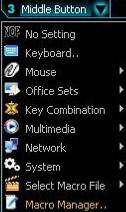  Щелкните правой кнопкой мыши на значок  на панели задач вашего компьютера, Вы увидите правильное число. Появится на экране.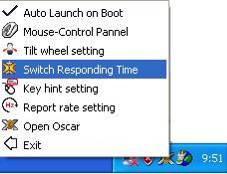  Щелкните правой кнопкой мыши на значок  на панели задач вашего компьютера, Вы увидите правильное число. Появится на экране.В «Настройке колеса прокрутки» можно выбрать число строк при горизонтальной прокрутке.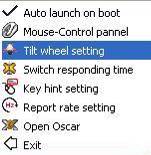 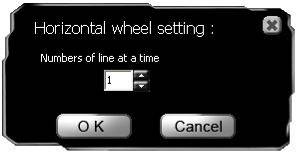 Выберите "Изменение времени отНажмитеа", чтобы установить время отНажмитеа мыши в интервале  3-30 мс. Это не только продлевает жизненный цикл работы кнопки, но также обеспечивает быстрый отНажмите во время игры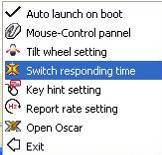 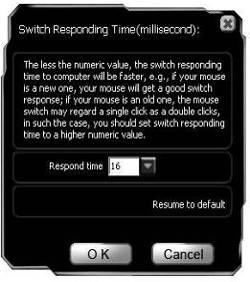 «Установка частоты отНажмитеа» позволяет увеличить скорость мыши до 1000Гц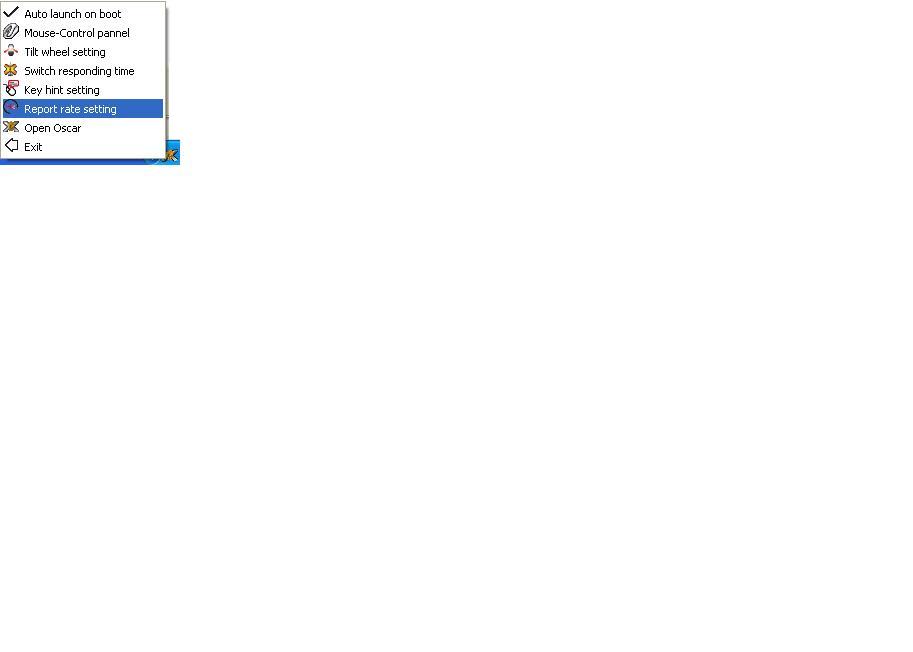 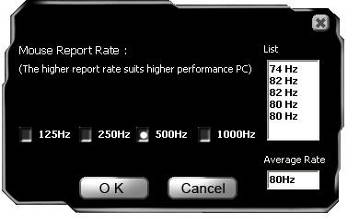 Выберите "Подсказка для кнопки", чтобы аннотировать имя функции для каждой клавиши мыши, которая будет отображена на экране, когда функция активизирована, для более простой идентификации.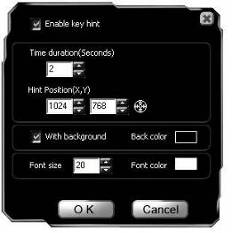 DPI Уровни (по умолчанию)DPI Уровни (по умолчанию)Цвет индикатораРекомендовано для:Соответствующее разрешение дисплея（Рекомендовано）DPI 1:600DPIнетИгрок с обычной точностью позиционирования800×600DPI 2:800DPIЗеленыйИгрок со средней точностью1024×768DPI 3:1200DPIЖелтыйБыстрый игрок с повышенной точностью1152×864DPI 4:1600DPIКрасныйСкоростной игрок с высокой точностью1280×960DPI 5:2000DPIКрасный & ЖелтыйСверхскоростной игрок с высокой точностью1280×1024DPI 6:3600DPIЖелтый & ЗеленыйУльтраскоростной игрок с высокой точностью1280×1024Нажмите на кнопку “Установка DPI" для переключения режимов 600, 800, 1200, 1600, 2000 и до 3600 DPI.Нажмите на кнопку “Установка DPI" для переключения режимов 600, 800, 1200, 1600, 2000 и до 3600 DPI.Нажмите на кнопку “Установка DPI" для переключения режимов 600, 800, 1200, 1600, 2000 и до 3600 DPI.Нажмите на кнопку “Установка DPI" для переключения режимов 600, 800, 1200, 1600, 2000 и до 3600 DPI.Нажмите на кнопку “Установка DPI" для переключения режимов 600, 800, 1200, 1600, 2000 и до 3600 DPI.DPI Уровни (по умолчанию)DPI Уровни (по умолчанию)Цвет индикатораРекомендовано для:Соответствующее разрешение дисплея（Рекомендовано）DPI 1:600 DPIнетИгрок с обычной точностью позиционирования800×600DPI 2:800 DPIЗеленыйИгрок со средней точностью1024×768DPI 3:1200 DPIЖелтыйБыстрый игрок с повышенной точностью1152×864DPI 4:1600 DPIКрасныйСкоростной игрок с высокой точностью1280×960DPI 5:2400 DPIКрасный & ЖелтыйСверхскоростной игрок с высокой точностью1280×1024DPI 6:3200 DPIЖелтый & ЗеленыйУльтраскоростной игрок с высокой точностью1280×1024Нажмите на кнопку “Установка DPI" для переключения режимов 600, 800, 1200, 1600, 2400 до 3200 DPI.Нажмите на кнопку “Установка DPI" для переключения режимов 600, 800, 1200, 1600, 2400 до 3200 DPI.Нажмите на кнопку “Установка DPI" для переключения режимов 600, 800, 1200, 1600, 2400 до 3200 DPI.Нажмите на кнопку “Установка DPI" для переключения режимов 600, 800, 1200, 1600, 2400 до 3200 DPI.Нажмите на кнопку “Установка DPI" для переключения режимов 600, 800, 1200, 1600, 2400 до 3200 DPI.DPI Levels (Default)DPI Levels (Default)Indicator ColorRecommended for:Suitable Resolution of display（Recommended）DPI 1:400DPIнетИгрок с обычной точностью позиционирования800×600DPI 2:800DPIЗеленыйИгрок со средней точностью1024×768DPI 3:1200DPIЖелтыйБыстрый игрок с повышенной точностью1152×864DPI 4:1600DPIКрасныйСкоростной игрок с высокой точностью1280×960DPI 5:2000DPIКрасный & ЖелтыйСверхскоростной игрок с высокой точностью1280×1024Нажмите на кнопку “Установка DPI" для переключения режимов 400, 800, 1200, 1600 и до 2000 DPI.Нажмите на кнопку “Установка DPI" для переключения режимов 400, 800, 1200, 1600 и до 2000 DPI.Нажмите на кнопку “Установка DPI" для переключения режимов 400, 800, 1200, 1600 и до 2000 DPI.Нажмите на кнопку “Установка DPI" для переключения режимов 400, 800, 1200, 1600 и до 2000 DPI.Нажмите на кнопку “Установка DPI" для переключения режимов 400, 800, 1200, 1600 и до 2000 DPI.1. По умолчанию, нажмите кнопку «Установки DPI» на мышке для выбора нужного из режимов DPI: 600-800-1200-1600-2000-3600 DPI. Цветовой индикатор будет меняться в соответствии с выбранным разрешением.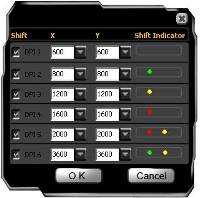 2. У вас есть возможность в ручную настроить разрешение DPI и чувствительность мыши посредством ПО Oscar. Дважды Нажмитените на иконку  на панели задач, появится главное меню (справа). >>Выберете “Наименование скрипта”, для которого хотите изменить DPI, затем:  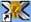 A. Откройте настройки “Установки DPI” в “Главном Меню Oscar”. При открытии появится «Меню настройки DPI» (справа).B. Введите ваши значения DPI в каждую ячейку. Нажмите “OK” для возврата в главное меню.C. Нажмите “Файл” >> “Загрузить в память мыши” для сохранения изменений, или нажмите клавишу ”F9” клавиатуры для сохранения установок.1:  В Главном Меню Oscar выберете Макро Менеджер из опускающегося меню выбранной кнопки мыши, появится Меню Макро Менеджера.2:  Нажмите “Нецикличный Макро” в “Меню Макро Менеджера”.>>выберете “Цикличный Макро” >> “Нажать, чтобы запустить, отпустить, чтобы остановить” (снизу)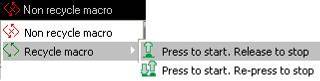 2:  Нажмите “Нецикличный Макро” в “Меню Макро Менеджера”.>>выберете “Цикличный Макро” >> “Нажать, чтобы запустить, отпустить, чтобы остановить” (снизу)3: Отметьте «Автоматически увеличить задержку в нажатом положении» >>Выберете время ”мс” в “Модуле времени”3: Отметьте «Автоматически увеличить задержку в нажатом положении» >>Выберете время ”мс” в “Модуле времени”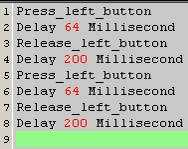 Fig. 14: Введите ” в область “Время”. >>Нажмите “Левую кнопку” в “Области мыши”. 4: Введите ” в область “Время”. >>Нажмите “Левую кнопку” в “Области мыши”. Fig. 15: Введите” в область “Время”. >> Нажмите “Левую кнопку” в “Области мыши”. >>Удалите "Нажать _Левую кнопку" и "Отпустить _ Левую кнопку ". 5: Введите” в область “Время”. >> Нажмите “Левую кнопку” в “Области мыши”. >>Удалите "Нажать _Левую кнопку" и "Отпустить _ Левую кнопку ". Fig. 16: Повторите пункты 4, 5, теперь область редактирования будет выглядеть как показано на Рис.1 6: Повторите пункты 4, 5, теперь область редактирования будет выглядеть как показано на Рис.1 Fig. 17: Нажмите иконку  для сохранения установок7: Нажмите иконку  для сохранения установокFig. 1Проверим действие функции в Windows:Когда «выбранная кнопка» удерживается в нажатом положении дольше обычного, она делает двойной Нажмите, что напрямую открывает файлы или запускает программы. Если же «выбранная кнопка» находится в нажатом положении меньше времени, то она функционирует как обычно, при этом не открывает, а выделяет папку. Преимущества: Пример демонстрирует возможность выбора действия кнопки (двойное нажатие или одинарное) пользователем«Цикличный Макро» в «Меню Макро Менеджера» позволяет регулировать время макро программирования, пример 1. Когда “Цикличный макро” активирован, доступны только две опции:A: "Нажать, чтобы запустить, отпустить, чтобы остановить": Если эта опция выбрана, макрокоманда будет выполняться непрерывно, в то время как клавиша нажата, и не остановится, пока та же самая клавиша не будет отпущена. B: "Нажать, чтобы запустить, повторно нажать, чтобы остановить": Если эта опция будет выбрана, макрокоманда будет выполнятся, в то время как клавиша нажата, , и не остановится, пока другая клавиша не будет нажата.Проверим действие функции в Windows:Когда «выбранная кнопка» удерживается в нажатом положении дольше обычного, она делает двойной Нажмите, что напрямую открывает файлы или запускает программы. Если же «выбранная кнопка» находится в нажатом положении меньше времени, то она функционирует как обычно, при этом не открывает, а выделяет папку. Преимущества: Пример демонстрирует возможность выбора действия кнопки (двойное нажатие или одинарное) пользователем«Цикличный Макро» в «Меню Макро Менеджера» позволяет регулировать время макро программирования, пример 1. Когда “Цикличный макро” активирован, доступны только две опции:A: "Нажать, чтобы запустить, отпустить, чтобы остановить": Если эта опция выбрана, макрокоманда будет выполняться непрерывно, в то время как клавиша нажата, и не остановится, пока та же самая клавиша не будет отпущена. B: "Нажать, чтобы запустить, повторно нажать, чтобы остановить": Если эта опция будет выбрана, макрокоманда будет выполнятся, в то время как клавиша нажата, , и не остановится, пока другая клавиша не будет нажата.Проверим действие функции в Windows:Когда «выбранная кнопка» удерживается в нажатом положении дольше обычного, она делает двойной Нажмите, что напрямую открывает файлы или запускает программы. Если же «выбранная кнопка» находится в нажатом положении меньше времени, то она функционирует как обычно, при этом не открывает, а выделяет папку. Преимущества: Пример демонстрирует возможность выбора действия кнопки (двойное нажатие или одинарное) пользователем«Цикличный Макро» в «Меню Макро Менеджера» позволяет регулировать время макро программирования, пример 1. Когда “Цикличный макро” активирован, доступны только две опции:A: "Нажать, чтобы запустить, отпустить, чтобы остановить": Если эта опция выбрана, макрокоманда будет выполняться непрерывно, в то время как клавиша нажата, и не остановится, пока та же самая клавиша не будет отпущена. B: "Нажать, чтобы запустить, повторно нажать, чтобы остановить": Если эта опция будет выбрана, макрокоманда будет выполнятся, в то время как клавиша нажата, , и не остановится, пока другая клавиша не будет нажата.Step 1: Из «Главного Меню Oscar» выберете Макро Менеджер из опускающегося меню выбранной кнопки мыши, появится Меню Макро Менеджера.Step 1: Из «Главного Меню Oscar» выберете Макро Менеджер из опускающегося меню выбранной кнопки мыши, появится Меню Макро Менеджера.Step 2: Отметьте «Автоматически увеличить задержку в нажатом положении» и «Автоматически увеличить задержку при отпускании кнопки>>Выберете единицу времени ”мс” в поле “Единицы времени”.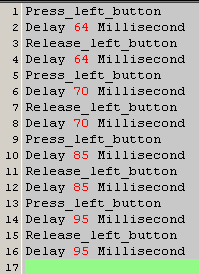 Fig. 2Step 3: : Введите ” в область “Время”. >>Нажмите “Левую кнопку” в “Области мыши”.Fig. 2Step 4: : Введите ” в область “Время”. >>Нажмите “Левую кнопку” в “Области мыши”.Fig. 2Step 5: : Введите ” в область “Время”. >>Нажмите “Левую кнопку” в “Области мыши”.Fig. 2Step 6: : Введите ” в область “Время”. >>Нажмите “Левую кнопку” в “Области мыши”.Fig. 2Step 7: теперь область редактирования будет выглядеть как показано на Рис.2Fig. 2Step 8: Нажмите иконку  для сохранения установокFig. 2Проверим функцию в игре:В реальных «шутерах» FPS, отдача оружия сопровождает каждый выстрел. При стрельбе очередью откат от отдачи оружия вырастает и не контролируется, в результате точки попадания будут вне ожидаемого диапазона. В этом случае, мы увеличиваем временной интервал между каждым выстрелом, тем самым уменьшаем отдачу оружия, и следовательно, точность стрельбы эффективно увеличивается. Как результат, подавлена отдача оружия, и кучность выстрелов высоко сконцентрирована. Или, если Вы уменьшите временной интервал между выстрелами, это повысит скорострельность, и у Вас будет больше поразить противников.Benefits: This example shows how to suppress gun’s recoil and increase shooting precision that users can decide how fast and how many bullets will be shot according to each various rifle or gun on the FPS games, the time interval of “64 ms” is the shortest testing value for the most of FPS games that can work in good order. As results, it offers better surviving opportunities over your opponents!Проверим функцию в игре:В реальных «шутерах» FPS, отдача оружия сопровождает каждый выстрел. При стрельбе очередью откат от отдачи оружия вырастает и не контролируется, в результате точки попадания будут вне ожидаемого диапазона. В этом случае, мы увеличиваем временной интервал между каждым выстрелом, тем самым уменьшаем отдачу оружия, и следовательно, точность стрельбы эффективно увеличивается. Как результат, подавлена отдача оружия, и кучность выстрелов высоко сконцентрирована. Или, если Вы уменьшите временной интервал между выстрелами, это повысит скорострельность, и у Вас будет больше поразить противников.Benefits: This example shows how to suppress gun’s recoil and increase shooting precision that users can decide how fast and how many bullets will be shot according to each various rifle or gun on the FPS games, the time interval of “64 ms” is the shortest testing value for the most of FPS games that can work in good order. As results, it offers better surviving opportunities over your opponents!Step 1: From the “Oscar Main Menu”, select “Macro Manager” from the “Task Pull-down Menu” of designated mouse button, then you'll see "Macro Manager Menu" pop up.Step 1: From the “Oscar Main Menu”, select “Macro Manager” from the “Task Pull-down Menu” of designated mouse button, then you'll see "Macro Manager Menu" pop up.Step 2: Input ” of coordinate value in “Mouse Relative Coordinate X Axis Box”. >>Click “Plug In”.  Fig.3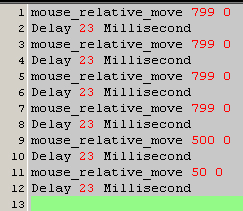 Step 3: Select ”mSec” of time unit in the “Time unit” >> Input” of time value in “Time” box.  >>Click “Plug In”.  Fig.3Step 4: Repeating three times from step 2 to step 3. Fig.3Step 5：Input ” of coordinate value in “Mouse Relative Coordinate X Axis Box”. >>Click “Plug In”. Fig.3Step 6：Click “Plug in” in “Time Control Area” of “Macro Manager Menu”  Fig.3Step 7：Input ” of coordinate value in “Mouse Relative Coordinate X Axis Box”. >>Click “Plug In” Fig.3Step 8：Click “Plug in” in “Time Control Area” of “Macro Manager Menu”  Fig.3Step 9: Now your editing area will look like this as figure 3 shows. Fig.3Step 10: Click the  icon to save the setting. Fig.3Let’s check it in "First Person Shooter" game practically:In the real FPS shooting games, in the circumstances that your opponents unexpected turn to, or show up on your back, it will be almost impossible to instantly turn around and give them a shot. Or it requires a very high performance mouse to perform “turn around” actions, but usually it is not fast enough to accomplish the “turn around” action before your opponent starts to fire. This example demonstrates how powerful it is that it performs automatically the continuous “turn around” actions in the sudden, while your opponents are not ready to give you the fatal hits! Benefits: This example shows how to perform the “turn around” action by just one click to the designated button, and sustain your aiming point at the same level. The given “ relative displacement value is due to, after in practical testing, the games only response to the value less than the maximum horizontal display resolution. For instance, this example is only applicable to the display resolution of 800x600 mode of your LCD display or monitor, “Overflow” error may occur in case the value is out of your display boundary. Meanwhile, the time interval is inserted between each action and the same action is repeated by 6 times, this is due to after practical testing, we found the FPS games will not properly response for the time interval shorter than 20 ms.Let’s check it in "First Person Shooter" game practically:In the real FPS shooting games, in the circumstances that your opponents unexpected turn to, or show up on your back, it will be almost impossible to instantly turn around and give them a shot. Or it requires a very high performance mouse to perform “turn around” actions, but usually it is not fast enough to accomplish the “turn around” action before your opponent starts to fire. This example demonstrates how powerful it is that it performs automatically the continuous “turn around” actions in the sudden, while your opponents are not ready to give you the fatal hits! Benefits: This example shows how to perform the “turn around” action by just one click to the designated button, and sustain your aiming point at the same level. The given “ relative displacement value is due to, after in practical testing, the games only response to the value less than the maximum horizontal display resolution. For instance, this example is only applicable to the display resolution of 800x600 mode of your LCD display or monitor, “Overflow” error may occur in case the value is out of your display boundary. Meanwhile, the time interval is inserted between each action and the same action is repeated by 6 times, this is due to after practical testing, we found the FPS games will not properly response for the time interval shorter than 20 ms.Step 1: From the “Oscar Main Menu”, select “Macro Manager” from the Task Pull-down Menu” of designated mouse button, then you'll see "Macro Manager Menu" pop up.Step 1: From the “Oscar Main Menu”, select “Macro Manager” from the Task Pull-down Menu” of designated mouse button, then you'll see "Macro Manager Menu" pop up.Step 2: Click the “Non Recycle Macro” of the “Macro Manager Menu”.       >>Select “Recycle macro”>>Select “Press to start, Release to stop”.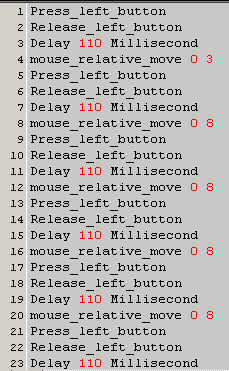 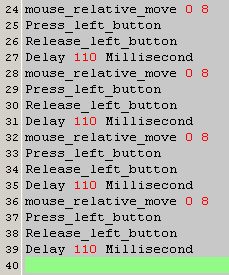 Fig.4Step 3: Tick the box of “Add delay automatically while release" >>Select ”mSec” of time unit in the “Time unit”. >> Input ” of time value in “Time” box. Fig.4Step 4: Click “Left Button” on "Mouse Simulation Area". Fig.4Step 5: Input ” of coordinate value in “Mouse Relative Coordinate Y Axis” box. >>Click “Plug In”Fig.4Step 6: Repeating Step 4Fig.4Step 7: Input ” of coordinate value in “Mouse Relative Coordinate Y Axis” box. >>Click “Plug In”.Fig.4Step 8: Repeating 7 times from step 6 to step 7.Fig.4Step 9: Now your editing area will look like this as figure 4 shows.Step 10: Click the  icon to save the settingFig.4Let’s check it in "First Person Shooter" game practically:This instance is similar to the example 2, but it offers faster shooting speed while perform the same effect of suppressing the gun’s recoil. For those FPS professional gamers, they are capable to perform precise and difficult “manual” actions of suppressing gun’s recoil during the consecutive shooting by moving the moue back and forth so as to keep the impact at the same point. Now, by using this instance, you can do the same expertise with one click to the designated mouse button. In the CS practical testing, we found this instance is very useful for the rifle types like” AK47 and M4A1”, but for those less recoil rifles such as MP5, you may reduce the relative displacement value. Let’s check it in "First Person Shooter" game practically:This instance is similar to the example 2, but it offers faster shooting speed while perform the same effect of suppressing the gun’s recoil. For those FPS professional gamers, they are capable to perform precise and difficult “manual” actions of suppressing gun’s recoil during the consecutive shooting by moving the moue back and forth so as to keep the impact at the same point. Now, by using this instance, you can do the same expertise with one click to the designated mouse button. In the CS practical testing, we found this instance is very useful for the rifle types like” AK47 and M4A1”, but for those less recoil rifles such as MP5, you may reduce the relative displacement value. Benefits: This example shows how to integrate the “Mouse Relative Displacement” and “Recycle Macro” to perform the professional actions during the game play. This example demonstrates how to suppress the gun’s recoil by compensating the “Y relative displacement” value to reduce each shooting deviation, and hence increase the shooting precision. The Y relative displacement values are in the reducing order as in the practical game testing, we found the gun’s recoil is increased gradually with each bullet is short. And you may decide how many bullets will be shot by performing the “Recycle Macro” option; the consecutive shooting will be ceased while the designated mouse button is released.  Benefits: This example shows how to integrate the “Mouse Relative Displacement” and “Recycle Macro” to perform the professional actions during the game play. This example demonstrates how to suppress the gun’s recoil by compensating the “Y relative displacement” value to reduce each shooting deviation, and hence increase the shooting precision. The Y relative displacement values are in the reducing order as in the practical game testing, we found the gun’s recoil is increased gradually with each bullet is short. And you may decide how many bullets will be shot by performing the “Recycle Macro” option; the consecutive shooting will be ceased while the designated mouse button is released.  Step 1:  From the “Oscar Main Menu”, select “Macro Manager” from the Task Pull-down Menu” of designated mouse button, then you'll see " Macro Manager Menu" pop up.Step 1:  From the “Oscar Main Menu”, select “Macro Manager” from the Task Pull-down Menu” of designated mouse button, then you'll see " Macro Manager Menu" pop up.Step 2: Tick the box of “Add delay automatically while press “and “Add delay automatically while release”. >>Select ”mSec” of time unit in the “Time unit”. >> Input ” of time value in “Time” box. 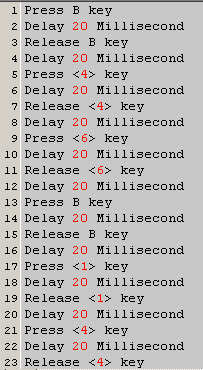 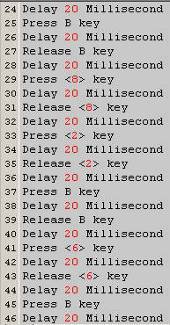 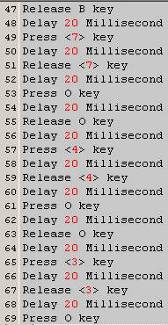 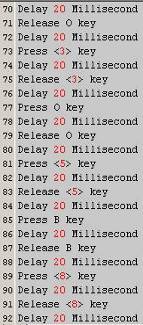 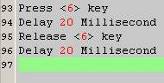 Fig. 5Step 3: Click "B 4 6 B 1 4 B 8 2 B 6 B 7 O 4 O 3 O 3 O 5 B 8 6" on "Keyboard Simulation Area”.Fig. 5Step 4: Now your editing area will look like this as figure 5 shows.Fig. 5Step 5: Click the  icon to save the settingFig. 5Let’s check it in "First Person Shooter" game practically:By pressing on the designated mouse button, it will automatically perform all the consecutive actions either to buy all weapons and its accessories, such as “AWP, KEVLAR+HELMET, HE GRENADE, FLASH, DEFUSAL KIT, DESERTEAGLE, SMOKE GRENADE, BUY PRIMARY AMMO, BUY SECONDARY AMMO” or quick assignment of the team tasks. In the FPS games like CS (Counter Strike), while the game is re-started, it is crucial to buy all the equipments and assign the team tasks as soon as possible, so that you can take advantage of time and position to combat with your opponents. Benefits: This example demonstrates the powerful “Keyboard Macro Commands”. With one click on the designated mouse button, all the weapons and its accessories are consecutively and purchased, and the team tasks are assigned automatically. This functionality can also be applied to those popular Windows applications such as “Photoshop and Word” to improve the office efficiency. Let’s check it in "First Person Shooter" game practically:By pressing on the designated mouse button, it will automatically perform all the consecutive actions either to buy all weapons and its accessories, such as “AWP, KEVLAR+HELMET, HE GRENADE, FLASH, DEFUSAL KIT, DESERTEAGLE, SMOKE GRENADE, BUY PRIMARY AMMO, BUY SECONDARY AMMO” or quick assignment of the team tasks. In the FPS games like CS (Counter Strike), while the game is re-started, it is crucial to buy all the equipments and assign the team tasks as soon as possible, so that you can take advantage of time and position to combat with your opponents. Benefits: This example demonstrates the powerful “Keyboard Macro Commands”. With one click on the designated mouse button, all the weapons and its accessories are consecutively and purchased, and the team tasks are assigned automatically. This functionality can also be applied to those popular Windows applications such as “Photoshop and Word” to improve the office efficiency. Step 1: Computer SettingsOpen "My Computer", on the hard drive D create a new folder "D:\WORK" >>Press "Right Button" of the mouse on "PROE" shortcuts icon >> select "Properties"Step 1: Computer SettingsOpen "My Computer", on the hard drive D create a new folder "D:\WORK" >>Press "Right Button" of the mouse on "PROE" shortcuts icon >> select "Properties"Step 2: PROE Software Settings:Open "PROE" software; create a new file under the path that you appointed. Then enter "PROE". Click "Function-- Mapkeys--New--Input the name "D" -- Record -- Feature -- Create-----Surface-------Advanced------Boundaries------Done------Done------Stop-----Confirm-----Save（The system will produce a config.pro file automatically）------OK. A shortcut is established and you can duplicate the same process to organize as many shortcuts as you like in the “PROE”.  Step 2: PROE Software Settings:Open "PROE" software; create a new file under the path that you appointed. Then enter "PROE". Click "Function-- Mapkeys--New--Input the name "D" -- Record -- Feature -- Create-----Surface-------Advanced------Boundaries------Done------Done------Stop-----Confirm-----Save（The system will produce a config.pro file automatically）------OK. A shortcut is established and you can duplicate the same process to organize as many shortcuts as you like in the “PROE”.  Step 3: Oscar Mouse Editor Software SettinsA: Open "Oscar Mouse Editor Software", Please follow the steps:Just double-Click on the “Oscar Editor” icon“”on the desktop. OR Go to START >> PROGRAM >> Select Oscar Editor. Now the Oscar “Main Menu” will pop up as shown on the right.Step 3: Oscar Mouse Editor Software SettinsA: Open "Oscar Mouse Editor Software", Please follow the steps:Just double-Click on the “Oscar Editor” icon“”on the desktop. OR Go to START >> PROGRAM >> Select Oscar Editor. Now the Oscar “Main Menu” will pop up as shown on the right.B: From the “Oscar Main Menu”, click the “File”, you’ll see the “Pull-down Menu”. >>Select “New”>> "rename" 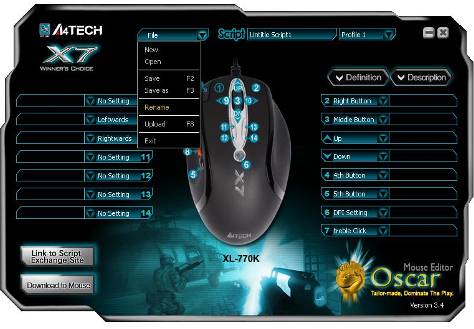 C: Input the "PROE2001" as script file name >>Select a function key option (for instance the 4thButton) >>Select “Keyboard” from “Task Pull-down Menu”, then you’ll see the below image. >>Click "D" key on below keyboard image. >>Click "File" from “Oscar Main Menu” >>Click “Save as” to save settings>> Click the “Download to Mouse” to store script file to mouse on-board memory.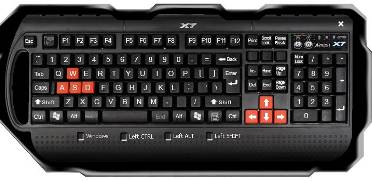 After you have finished above settings, a “specific-PROE-purposed” mouse is ready to serve. For instance, to accomplish a PROE solid surface may require 7 steps and now with one click on the designated 4th button of the mouse, all the tasks are accomplished automatically and it saves all the processes usually require lots of efforts and time.  After you have finished above settings, a “specific-PROE-purposed” mouse is ready to serve. For instance, to accomplish a PROE solid surface may require 7 steps and now with one click on the designated 4th button of the mouse, all the tasks are accomplished automatically and it saves all the processes usually require lots of efforts and time.  Step 1:  Double click on the “Oscar Editor” icon“”on the desktop. OR, go to START >> PROGRAM >> Select Oscar Editor. Now the Oscar “Main Menu” will pop up as shown below..Step 2: Select “Mouse Gestures” from the “Task Pull-down Menu” of any mouse button, then you'll see "Mouse Gestures Menu" pop up (shown as right figure).Step 1:  Double click on the “Oscar Editor” icon“”on the desktop. OR, go to START >> PROGRAM >> Select Oscar Editor. Now the Oscar “Main Menu” will pop up as shown below..Step 2: Select “Mouse Gestures” from the “Task Pull-down Menu” of any mouse button, then you'll see "Mouse Gestures Menu" pop up (shown as right figure).Step 3:  From the “Mouse Gesture Menu”, click any of “directional option”, then you’ll see “Direction Pull-down Menu” pop up and many functions are available for option.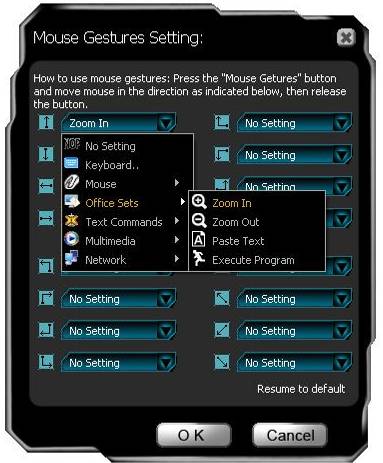 Mouse Gestures MenuStep 4:  Select  “,,  or ” arrows and select “Zoom In, Zoom Out” from the “Office Sets” option, and “I E” and “E-mail” from the Network” option from the “Direction Pull-down Menu” in the sequential order respectively.Step 5:  Click “OK” in “Mouse Gesture Menu”. >> Click “Download to Mouse” to finish settings.Step 6:  Press the “Designated Button” on the mouse and synchronously move the mouse towards “,,  and ” directions to perform “Zoom In and Zoom Out”, or directly open the “I E and E-mail”. 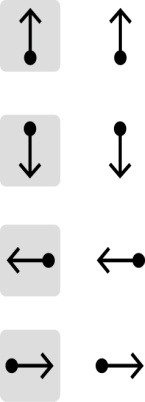 Step 4:  Select  “,,  or ” arrows and select “Zoom In, Zoom Out” from the “Office Sets” option, and “I E” and “E-mail” from the Network” option from the “Direction Pull-down Menu” in the sequential order respectively.Step 5:  Click “OK” in “Mouse Gesture Menu”. >> Click “Download to Mouse” to finish settings.Step 6:  Press the “Designated Button” on the mouse and synchronously move the mouse towards “,,  and ” directions to perform “Zoom In and Zoom Out”, or directly open the “I E and E-mail”. Step 4:  Select  “,,  or ” arrows and select “Zoom In, Zoom Out” from the “Office Sets” option, and “I E” and “E-mail” from the Network” option from the “Direction Pull-down Menu” in the sequential order respectively.Step 5:  Click “OK” in “Mouse Gesture Menu”. >> Click “Download to Mouse” to finish settings.Step 6:  Press the “Designated Button” on the mouse and synchronously move the mouse towards “,,  and ” directions to perform “Zoom In and Zoom Out”, or directly open the “I E and E-mail”. Let’s check it in “ACDSee”Open your picture with ACDSee software, press the “Designated Button” on the mouse and synchronously move the mouse towardsdirection, the picture will be zoomed in directly. OR, press the “Designated Button” on the mouse and synchronously move the mouse towards direction, the picture will be zoomed out directly as shown below.Original Size                     Zoom Out                              Zoom In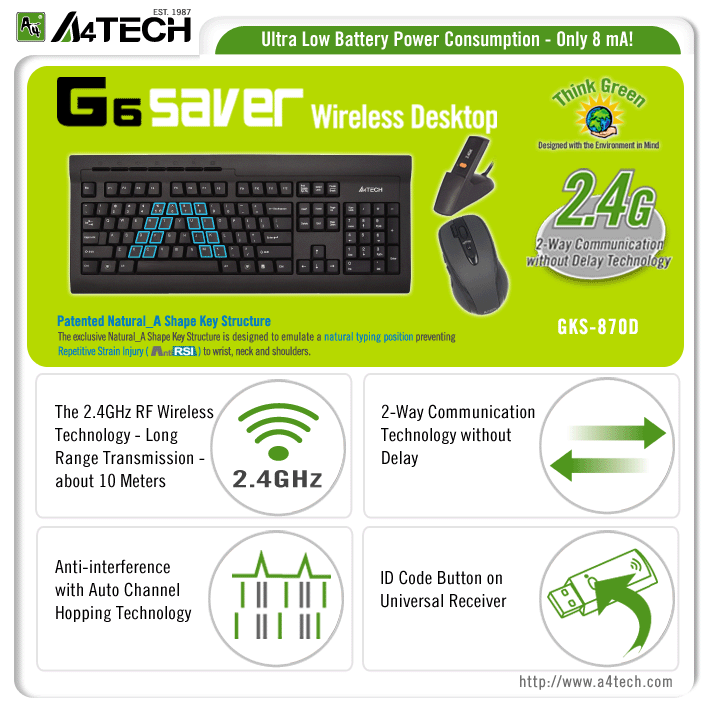 Let’s check it in “ACDSee”Open your picture with ACDSee software, press the “Designated Button” on the mouse and synchronously move the mouse towardsdirection, the picture will be zoomed in directly. OR, press the “Designated Button” on the mouse and synchronously move the mouse towards direction, the picture will be zoomed out directly as shown below.Original Size                     Zoom Out                              Zoom InLet’s check it in “ACDSee”Open your picture with ACDSee software, press the “Designated Button” on the mouse and synchronously move the mouse towardsdirection, the picture will be zoomed in directly. OR, press the “Designated Button” on the mouse and synchronously move the mouse towards direction, the picture will be zoomed out directly as shown below.Original Size                     Zoom Out                              Zoom InLet’s check it in “Outlook and I E”Press the “Designated Button” on the mouse and synchronously move the mouse towards, then it will open the “Outlook Express” directly. 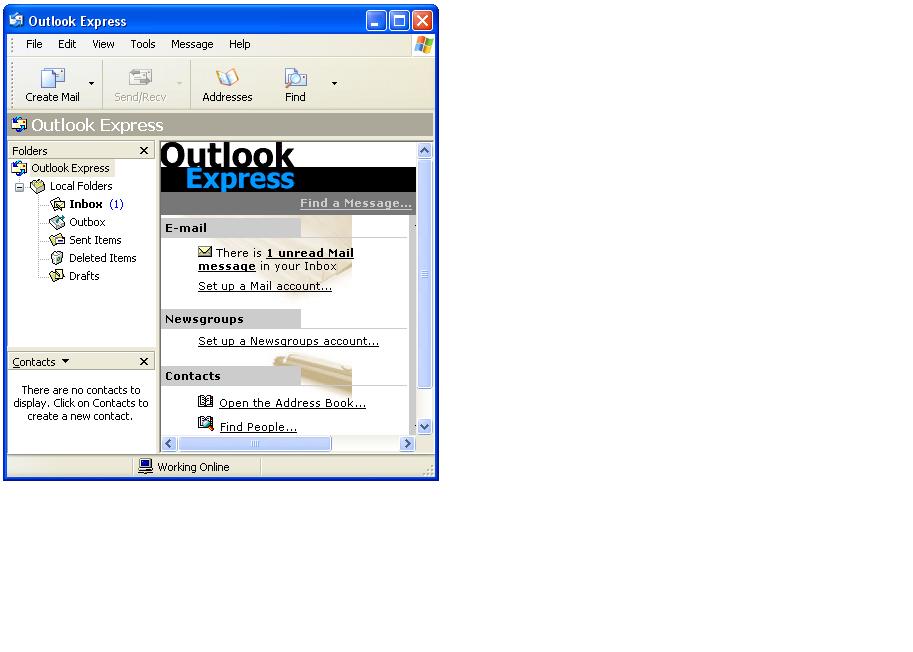 OR press the “Designated Button” on the mouse and synchronously move the mouse towards, this will open  “I E” directly.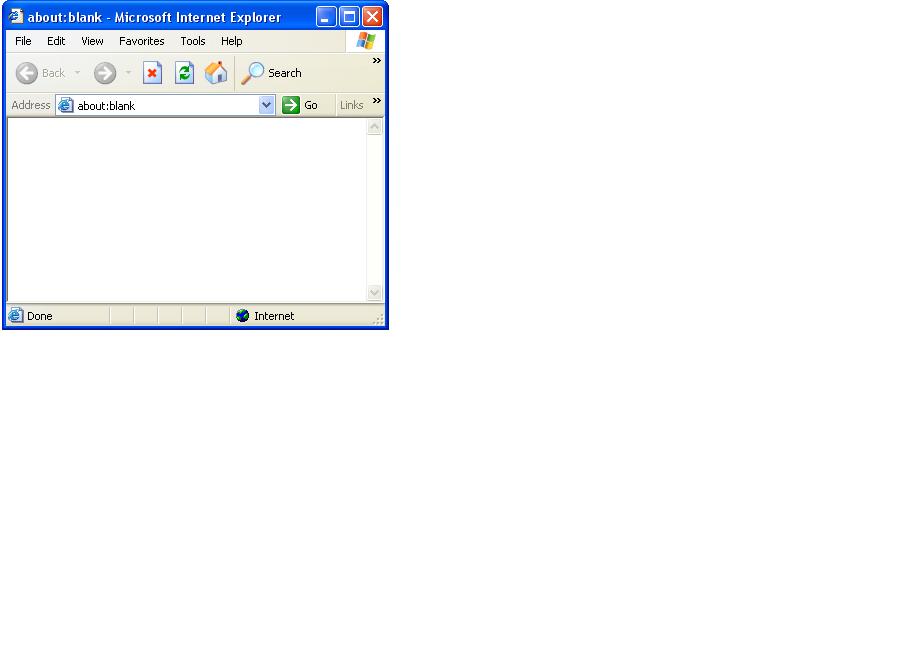 OR press the “Designated Button” on the mouse and synchronously move the mouse towards, this will open  “I E” directly.Benefits: These examples show how to integrate the “Mouse Gestures”, when the “Designated Button” is pressed and move your mouse in 16 different directions, you may perform instant functions such as “Zoom In, Zoom Out, Previous Page, Next Page”, up to 16 functions. It is user-friendly and unprecedented handy tools to use. Benefits: These examples show how to integrate the “Mouse Gestures”, when the “Designated Button” is pressed and move your mouse in 16 different directions, you may perform instant functions such as “Zoom In, Zoom Out, Previous Page, Next Page”, up to 16 functions. It is user-friendly and unprecedented handy tools to use. Benefits: These examples show how to integrate the “Mouse Gestures”, when the “Designated Button” is pressed and move your mouse in 16 different directions, you may perform instant functions such as “Zoom In, Zoom Out, Previous Page, Next Page”, up to 16 functions. It is user-friendly and unprecedented handy tools to use. Регулируемое время отНажмитеа мышиВы можете установить время отНажмитеа в диапазоне 3-30 мс. Это не только продлевает ресурс кнопки мыши, но и дает Вам превосходство в скорости перед соперником во время игрыВысокоскоростное сообщение с USB-шиной до 1 мс  Экстремальная скорость опроса USB-шины при максимальной частоте 1000 Гц с временем отНажмитеа до 1 мс. Мышь быстрее обычной USB мыши 16 раз.Встроенная память Store your favorite macros in the 16K внутренней памяти мыши для хранения макросов с возможностью использовать мышь на других компьютерах со своими установками. Установка драйвера не требуется. Встроенная память Store your favorite macros in the 16K внутренней памяти мыши для хранения макросов с возможностью использовать мышь на других компьютерах со своими установками. Установка драйвера не требуется. Более того, за исключением левой кнопки мыши и кнопки DPI, все остальные кнопки мыши могут быть запрограммированы на выполнение исполнительных команд посредством ПО “Oscar Script Editor Software”.Более того, за исключением левой кнопки мыши и кнопки DPI, все остальные кнопки мыши могут быть запрограммированы на выполнение исполнительных команд посредством ПО “Oscar Script Editor Software”.Модель: XL-740K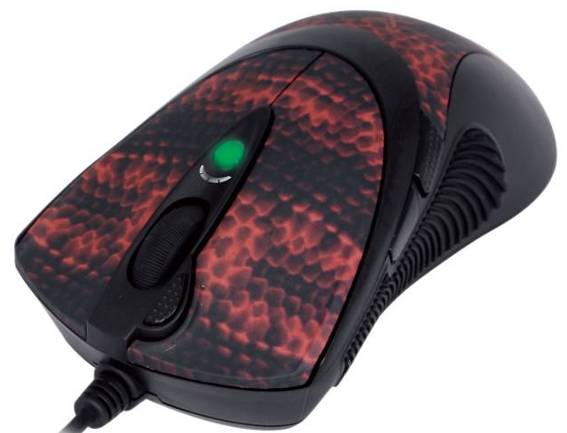 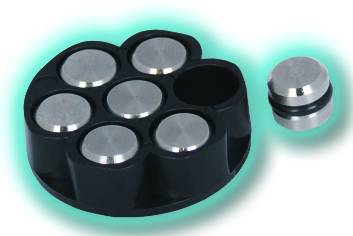 Игровые лазерные мыши Oscar MODEL: XL-755K, XL-740K, XL-730K, XL-750K, XL-750BK, XL-750MK, XL-771K, XL-770K,XL-83K,XL-85KИгровые оптические мыши Oscar MODEL: X-738K,X-718BK,X-748KИгровые оптические мыши Oscar MODEL: X-755K, X-710K, X-710BK, X-710MK, X-705K3,600 DPI X7 Лазерный сенсор• Время отНажмитеа кнопки (3X Fire、Левая & Правая): 3-30ms• Регулируемое разрешение: 100~3600 DPI• Режимы DPI по умолчанию：600 - 800 - 1200 - 1600 - 2000 - 3600 DPI•Регулируемая частота опроса USB-шины: 125-250-500-1000Hz（USB Full Speed）• Частота обработки кадров FPS: 7080 кадр / с• Обработка изображения:  6.4 МПикс/с• Время отНажмитеа SPI:  1мс• Максимальное ускорение: 20 Дж• Максимальная скорость: 40 дюймов/с(в зависимости от поверхности)• Диаметр шнура: • Длина шнура: • Ресурс кнопок: 8000000 Нажмитеов• Срок службы: 3,200 DPI X7 Оптический сенсор• Время отНажмитеа кнопки (3X Fire、Левая & Правая): 3-30ms• Регулируемое разрешение: 100~3200 DPI• Режимы DPI по умолчанию：600 – 800 -1200 -1600 -2400 -3200 DPI• Регулируемая частота опроса USB-шины: 125-250-500-1000Hz（USB Full Speed）• Частота обработки кадров FPS: 6500 кадр / с• Обработка изображения:  5.8 МПикс/с • Время отНажмитеа SPI:  1мс• Максимальное ускорение: 15 Дж• Максимальная скорость: 40 дюймов/с(в зависимости от поверхности)• Диаметр шнура: • Длина шнура: • Ресурс кнопок: 8000000 Нажмитеов• Срок службы: 2,000 DPI X7 Оптический сенсор• Время отНажмитеа кнопки (3X Fire、Левая & Правая): 3-30ms• Регулируемое разрешение: 100~2000 DPI• Режимы DPI по умолчанию：400 - 800 - 1200 - 1600 - 2000 DPI• Регулируемая частота опроса USB-шины: 125-250-500-1000Hz（USB Full Speed）• Частота обработки кадров FPS: 6500 кадр / с• Обработка изображения:  5.8 МПикс/с • Время отНажмитеа SPI :  1мс• Максимальное ускорение: 15 Дж• Максимальная скорость: 40 дюймов/с(в зависимости от поверхности)• Диаметр шнура: • Длина шнура: • Ресурс кнопок: 8000000 Нажмитеов• Срок службы: 